Heinäveden lukion tasa-arvo- ja yhdenvertaisuussuunnitelma2016-2019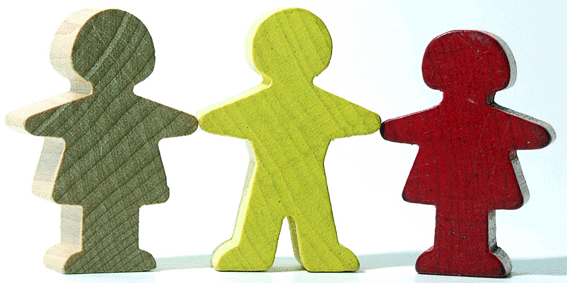 JohdantoLaki naisten ja miesten välisestä tasa-arvosta velvoittaa kouluja ja oppilaitoksia laatimaan tasa-arvosuunnitelman. Yhdenvertaisuuslaki edellyttää, että kouluilla ja oppilaitoksilla pitää olla suunnitelma tarvittavista toimenpiteistä yhdenvertaisuuden edistämiseksi. Tasa-arvon edistäminen kouluissa tarkoittaa sitä, että tyttöjä ja poikia kohdellaan tasapuolisesti ja syrjimättömästi koulupäivän kaikissa tilanteissa. Koulussa laadittava tasa-arvosuunnitelma on työkalu, joka ennaltaehkäisee sukupuolen perusteella tapahtuvaa syrjintää ja tukee sukupuolten tasa-arvon edistämistä koulun arjessa. Tasa-arvosuunnitelmalla varmistetaan, että koulussa tehdään järjestelmällistä tasa-arvotyötä. Tavoitteena on myös, että tulevaisuudessa naiset ja miehet jakautuisivat eri tehtävätasoille ja eri ammatteihin nykyistä tasaisemmin kykyjensä ja taipumustensa mukaan.Tasa-arvoisessa ja yhdenvertaisessa koulussa ei saa esiintyä syrjintää sukupuolen tai muun henkilöön liittyvän syyn, kuten iän, alkuperän, kielen, uskonnon, vakaumuksen, mielipiteen, seksuaalisen suuntautumisen, terveydentilan tai vammaisuuden perusteella. Suomen perustuslaissa yhdenvertaisuuden periaate viittaa sekä syrjinnän kieltoon että ihmisten yhdenvertaisuuteen lain edessä. Yhdenvertaisuuslaki, rikoslaki, tasa-arvolaki ja työlainsäädäntö tarkentavat syrjinnän kieltoa eri elämänalueilla.Tasa-arvon edistämisessä ei ole kyse vain oikeudenmukaisuuden toteuttamisesta, vaan myös edellytysten luomisesta viihtyisän ja motivoivan oppimisympäristön syntymiseksi. Kun kaikkien osaamista ja työtä arvostetaan oikeudenmukaisesti, edistää se oppilaiden hyvinvointia ja kouluviihtyvyyttä.Tavoitteena on tasa-arvoinen, yhteistyökykyinen sekä tuloksekas työympäristö, jossa tasa-arvo on osa koko toimintakulttuuria. Tasa-arvon edistäminen on kaikkien koulun jäsenten velvollisuus. Erityisesti koulun johdon ja henkilökunnan sitoutuminen tasa-arvoa edistäviin tavoitteisiin ja toimenpiteisiin on tärkeää. Tasa-arvosuunnitelman perimmäinen tarkoitus on, että tasa-arvoajatus ja – tavoite saataisiin luontevasti sisällytettyä kaikkeen koulun toimintaan. Koulun toiminnan tasa-arvon ja yhdenvertaisuuden parantamiseksi keskeisiä kehittämisalueita ovatsyrjinnän tunnistaminen ja siihen puuttuminentoiminnan ja käytäntöjen yhdenvertaisuusvaikutusten arviointi ja yhdenvertaisuutta edistävien toimenpiteiden toteutuminenosallisuuden lisääminen.Tasa-arvon ja yhdenvertaisuuden toteutumista vaikeuttaviin asenteisiin tulee kiinnittää erityistä huomiota. Syrjivät asenteet ovat usein tiedostamattomia ja syrjivät rakenteet vaikeasti havaittavissa. Ilman asenteellisia muutoksia tasa-arvon ja yhdenvertaisuuden edistämiseksi tehtävät toimenpiteet jäävät vaikutukseltaan pinnallisiksi ja lyhytkestoisiksi.Heinäveden lukio tasa-arvo- ja yhdenvertaisuussuunnitelma päivitetään tarvittaessa, mutta vähintään kolmen vuoden välein. Tätä suunnitelmaa täydentää oppilashuoltosuunnitelma.Tasa-arvo – ja yhdenvertaisuussuunnitelman tarkoitus2.1 Yhdenvertaisuuteen ja syrjintään kuuluvat käsitteetSyrjinnällä tarkoitetaan yhdenvertaisuuslain 6 § mukaan:sitä, että jotakuta kohdellaan epäsuotuisammin kuin jotakuta muuta kohdellaan, on kohdeltu tai kohdeltaisiin vertailukelpoisessa tilanteessa (välitön syrjintä);sitä, että näennäisesti puolueeton säännös, peruste tai käytäntö saattaa jonkun erityisen epäedulliseen asemaan muihin vertailun kohteena oleviin nähden, paitsi jos säännöksellä, perusteella tai käytännöllä on hyväksyttävä tavoite ja tavoitteen saavuttamiseksi käytetyt keinot ovat asianmukaisia ja tarpeellisia (välillinen syrjintä)henkilön tai ihmisryhmän arvon ja koskemattomuuden tarkoituksellista tai tosiasiallista loukkaamista siten, että luodaan uhkaava, vihamielinen, halventava, nöyryyttävä tai hyökkäävä ilmapiiri (häirintä);ohjetta tai käskyä syrjiä.Etninen syrjintä on ihmisten eriarvoista kohtelua sillä perusteella, että he kuuluvat tiettyyn etniseen tai kansalliseen ryhmään. Etnistä syrjintää voi olla myös erilaiseen asemaan asettaminen henkilön uskonnon tai kansalaisuuden perusteella.Häirinnällä tarkoitetaan henkilön tai ihmisryhmän arvon ja koskemattomuuden tarkoituksellista tai tosiasiallista loukkaamista siten, että luodaan uhkaava, vihamielinen, halventava, nöyryyttävä tai hyökkäävä ilmapiiri.Muodollisen yhdenvertaisuuden toteutuminen tarkoittaa sitä, että samanlaisessa tapauksessa ihmisiä tulee kohdella samalla tavoin. Tasapuolinen kohtelu on tärkeä hallinnon oikeusperiaate. Perustuslaki kieltää ihmisten asettamisen erilaiseen asemaan ilman hyväksyttävää perustetta. Hallintolain 6 § mukaan viranomaisen toimien on oltava puolueettomia ja oikeassa suhteessa tavoiteltuun päämäärään nähden. Tosiasiallinen yhdenvertaisuuden toteuttaminen edellyttää yhteiskunnassa esiintyvän syrjintään perustuvan eriarvoisuuden aktiivista poistamista. Samanlainen kohtelu ei aina takaa yhdenvertaisuuden toteutumista, sillä ihmisten lähtökohdat ja mahdollisuudet ovat erilaiset. Yhdenvertaisuuden aktiivinen edistäminen voi merkitä poikkeamista samanlaisen kohtelun periaatteesta, jotta heikommassa asemassa olevien ryhmien tosiasiallinen yhdenvertaisuus toteutuisi. Tosiasiallisen yhdenvertaisuuden edistäminen edellyttää myös välilliseen syrjintään puuttumista. Välillinen syrjintä on usein tahatonta ja perustuu esimerkiksi siihen, ettei näennäisesti puolueettoman säännöksen tai käytännön vaikutuksia erilaisiin ihmisiin tunnisteta.Positiivinen erityiskohtelu tarkoittaa tietyn syrjinnälle alttiin ryhmän (esim. vanhukset, lapset, etniset vähemmistöt) asemaa ja olosuhteita parantavia erityistoimenpiteitä, jotka tähtäävät tosiasiallisen yhdenvertaisuuden turvaamiseen eivätkä asteeltaan muodostu toisia syrjiviksi. Yhdenvertaisuuslain 7 § mukaan positiivisen erityiskohtelun on oltava pyrityn tavoitteen kannalta oikeasuhteista. Suppeassa oikeudellisessa tarkastelussa positiivisella erityiskohtelulla tarkoitetaan määräaikaiseksi suunniteltuja rekrytointiin, uralla etenemiseen ja oppilasvalintoihin liittyviä toimenpiteitä, joilla lisätään aliedustettujen ryhmien osuutta työpaikoilla, eri henkilöstöryhmissä ja oppilaitoksissa. Ennakkoon suunnitellut painotukset vaikuttavat tilanteissa, joissa kahta muodollisesti pätevää hakijaa verrataan keskenään aliedustettua ryhmää edustavan hakijan hyväksi. Laajemmassa tarkastelussa positiivisella erityiskohtelulla tarkoitetaan toimenpiteitä, joilla tuetaan eri ryhmien tosiasiallista yhdenvertaisuutta ja osallistumismahdollisuuksia eri elämänalueilla. Esimerkiksi romanilasten koulunkäyntiä tukevat erityisjärjestelyt sekä tulkkauksen ja erikielisten tiedotusmateriaalien käyttö huonosti suomea puhuvien henkilöiden kanssa asioidessa ovat tällaisia toimenpiteitä. Tässä tapauksessa voidaan puhua myös asiakaslähtöisestä palveluiden kehittämisestä.Yhdenvertaisuuslain 5 § mukaan työn teettäjän tai koulutuksen järjestäjän on tarvittaessa tehtävä kohtuullisia mukautuksia vammaisten henkilöiden työhön tai koulutukseen pääsyn, työssä selviämisen ja työuralla etenemisen turvaamiseksi. Kohtuullinen mukauttaminen tarkoittaa yksittäistapauksessa toteutettavia tarpeellisia ja asianmukaisia muutoksia ja järjestelyjä, joilla ei aiheuteta suhteetonta rasitetta esimerkiksi työnantajalle tai koulutuksen järjestäjälle, ja joilla varmistetaan vammaisten henkilöiden mahdollisuus nauttia tai käyttää kaikkia ihmisoikeuksia ja perusvapauksia yhdenvertaisesti muiden kanssa. Kohtuullisilla mukautuksilla edistetään vammaisten henkilöiden työllistymistä, työssä selviytymistä ja työn säilyttämistä, koulutusta ja elinikäistä oppimista.2.2 Tasa-arvoon ja yhdenvertaisuuteen liittyvä lainsäädäntöLaki naisten ja miesten välisestä tasa-arvosta (609/1986) ja sen muutos (1329/2014) 5a§5 § (30.12.2014/1329)Tasa-arvon toteuttaminen koulutuksessa ja opetuksessaViranomaisten ja koulutuksen järjestäjien sekä muiden koulutusta tai opetusta järjestävien yhteisöjen on huolehdittava siitä, että tytöillä ja pojilla sekä naisilla ja miehillä on samat mahdollisuudet koulutukseen ja ammatilliseen kehitykseen sekä että opetus, tutkimus ja oppiaineisto tukevat tämän lain tarkoituksen toteutumista. Tasa-arvoa edistetään koulutuksessa ja opetuksessa lasten ikä ja kehitys huomioon ottaen.5 a § (30.12.2014/1329)Toimenpiteet tasa-arvon edistämiseksi oppilaitoksissaKoulutuksen järjestäjä vastaa siitä, että vuosittain laaditaan oppilaitoskohtaisesti tasa-arvosuunnitelma yhteistyössä henkilöstön ja oppilaiden tai opiskelijoiden kanssa. Suunnitelma voidaan sisällyttää osaksi opetussuunnitelmaa tai muuta oppilaitoksen suunnitelmaa.Tasa-arvosuunnitelman tulee sisältää:1) selvitys oppilaitoksen tasa-arvotilanteesta;2) tarvittavat toimenpiteet tasa-arvon edistämiseksi;3) arvio aikaisempaan tasa-arvosuunnitelmaan sisältyneiden toimenpiteiden toteuttamisesta ja tuloksista.Erityistä huomiota tulee kiinnittää oppilas- tai opiskelijavalintoihin, opetuksen järjestämiseen, oppimiseroihin ja opintosuoritusten arviointiin sekä seksuaalisen häirinnän ja sukupuoleen perustuvan häirinnän ehkäisemiseen ja poistamiseen.Yhdenvertaisuuslaki 30.12.2014/13256 §Koulutuksen järjestäjän velvollisuus edistää yhdenvertaisuuttaKoulutuksen järjestäjän ja tämän ylläpitämän oppilaitoksen on arvioitava yhdenvertaisuuden toteutumista toiminnassaan ja ryhdyttävä tarvittaviin toimenpiteisiin yhdenvertaisuuden toteutumisen edistämiseksi. Edistämistoimenpiteiden on oltava oppilaitoksen toimintaympäristö, voimavarat ja muut olosuhteet huomioon ottaen tehokkaita, tarkoituksenmukaisia ja oikeasuhtaisia.Koulutuksen järjestäjän on huolehdittava siitä, että oppilaitoksella on suunnitelma tarvittavista toimenpiteistä yhdenvertaisuuden edistämiseksi.Koulutuksen järjestäjän ja tämän ylläpitämän oppilaitoksen on varattava oppilaille ja heidän huoltajilleen sekä opiskelijoille tai heidän edustajilleen mahdollisuus tulla kuulluiksi edistämistoimenpiteistä.Tasa-arvo ja yhdenvertaisuustyön osa-alueet3.1 Opetuksen järjestäminenLukion opetussuunnitelman perusteissa todetaan:Lukio-opetus edistää tasa-arvoa ja yhdenvertaisuutta sekä hyvinvointia ja demokratiaa. Lukio-opetus on opiskelijoita uskonnollisesti, katsomuksellisesti ja puoluepoliittisesti sitouttamatonta.Suomen perustuslain ja yhdenvertaisuuslain mukaan ketään ei saa ilman hyväksyttävää perustetta asettaa eri asemaan sukupuolen, iän, etnisen tai kansallisen alkuperän, kansalaisuuden, kielen, uskonnon, vakaumuksen, mielipiteen, seksuaalisen suuntautumisen, terveydentilan, vammaisuuden tai muun henkilöön liittyvän syyn perusteella. Opetuksen ja opetusaineistojen tulee tukea tasa-arvolain toteutumista.Vaikka opetus on mahdollisimman sukupuolineutraalia eli oppilaiden sukupuoleen kiinnitetään mahdollisimman vähän huomiota. Opiskeluolot järjestetään sellaisiksi, että ne sopivat sekä tytöille että pojille.  Molempia sukupuolia tulee kannustaa löytämään omat henkilökohtaiset vahvuutensa. Heinäveden lukion arvot tasa-arvon tukena:Arvostetaan monipuolista yleissivistystä ja valmiutta jatkuvaan oppimiseen, tuetaan myönteistä kasvua aikuisuuteen. Rakennetaan suomalaista kulttuuria ja identiteettiä, edistetään kulttuurien välistä vuorovaikutusta. Kunnioitetaan jokaisen ihmisarvoa ja edistetään tasa-arvoa ja oikeudenmukaisuutta; ei hyväksytä väkivaltaa, syrjintää tai rasismia. Ihmisoikeuksia määrittäviä keskeisiä asiakirjoja ovat YK:n yleismaailmallinen ihmisoikeuksien julistus, Lapsen oikeuksien sopimus sekä Euroopan ihmisoikeussopimus.  Pidetään huolta turvallisesta opiskelu- ja työympäristöstä sekä yksilön ja yhteisön hyvinvoinnista.        Kouluyhteisössä vahvistetaan osallisuutta ja vastuunottoa, hyvää käytöstä ja yhteistyötä.  Toimitaan elämää ja ympäristöä kunnioittaen sekä kestävää tulevaisuutta rakentaen.Opintosuoritusten arviointiArviointi perustuu opetussuunnitelmassa esitettyjen tavoitteiden saavuttamiseen. Tavoitteet ja arviointiperusteet kerrotaan opiskelijoille. Opiskelijaa ohjataan asettamaan itse tavoitteita omalle oppimiselleen. Arvioinnissa ei verrata oppilaiden suorituksia toisiinsa eikä arviointi kohdistu oppilaan persoonaan, temperamenttiin tai muihin henkilökohtaisiin ominaisuuksiin. Arvioinnin tulee olla oppimista ohjaavaa. Arvioinnissa käytetään monipuolisia menetelmiä ja opettajan on annettava opiskelijalle jatkuvaa palautetta hänen edistymisestään. Opiskkelijalle on annettava mahdollisuus osoittaa osaamistaan erilaisilla tavoilla. Opiskelijalla on oikeus saada tietoa opettajalta arviointiperusteiden soveltamisesta häneen. Elämänkatsomus vakaumus ja mielipideSyrjintä vakaumuksen perusteella on laissa kielletty. Kiellettyä on myös oman syrjivän käytöksen perusteleminen vakaumuksella. Syrjintä vakaumuksen perusteella tarkoittaa ihmisen elämänkatsomuksellisten arvojen loukkaamista. Heinäveden lukiossa kunnioitetaan ihmisten erilaisia elämäntapoja ja – arvoja. Ilmapiiri on erilaisia vakaumuksia kohtaan avoin ja erilaisiin vakaumuksiin suhtaudutaan yhdenvertaisesti.Etninen tausta, kansallisuus ja kieliEtnisestä taustastaan, kansallisuudestaan tai kielestään riippumatta kaikki ovat samanarvoisia. Oppilaiden, henkilökunnan ja vierailijoiden oikeutta etniseen ja kulttuuriseen identiteettiin kunnioitetaan. Rasismia ja etnistä syrjintää ei sallita. Tavoitteena on, että syrjintä ehkäistään jo ennalta. Syrjintätapaukset tunnistetaan ja niihin puututaan välittömästi.  Monimuotoisuutta arvostavaa ja keskustelevaa toimintakulttuuria kehitetään sekä tuetaan tasa-arvoista kohtaamista ja vuorovaikutusta.  Pyritään huolehtimaan tulkkipalveluista, jotta esimerkiksi koulun ja kodin yhteistyötä voidaan toteuttaa oppilaan huoltajan äidinkielestä huolimatta. Erilaisia ajattelu- ja toimintatapoja sallitaan ja hyväksytään. Monikulttuurisuutta pidetään positiivisena resurssina, johon erilaiset ihmiset tuovat täydentävää osaamista. Monimuotoista osaamista pyritään hyödyntämään kaikessa toiminnassa. Seksuaalinen suuntautuminenHeinäveden lukiossa moninaiselle sukupuolen tai sukupuolettomuuden ilmaisulle ja sukupuoli-identiteetin kehittymiselle ja sen pohtimiselle annetaan tilaa ja aikaa. Opiskelijan,  henkilökuntaan kuuluvan ja vierailijan seksuaalista suuntautumista kunnioitetaan. Seksuaaliseen suuntautumiseen perustuvaa syrjintää ei sallita. Erilaisten ihmisten kohtaamisen ja arvostamisen kulttuuria tuetaan ja edistetään. Hyväksyvää, avointa ja sallivaa ilmapiiriä rakennetaan tietoisesti ja suunnitelmallisesti.  Opiskelijat ja henkilökunta ottavat toiminnassaan ja tiedotuksessaan huomioon seksuaalisen moninaisuuden. 3.6 Seksuaalinen häirintä ja sen ehkäisySeksuaalinen häirintä on ei-toivottua käytöstä, jolla loukataan toisen koskemattomuutta. Seksuaalisella häirinnällä luodaan usein uhkaava, nöyryyttävä tai ahdistava ilmapiiri. Sillä on yhtymäkohtia kiusaamiseen, mutta häirinnän ei tarvitse aina olla ilkeämielistä. Vakavimmillaan häirintä voi muuttua seksuaaliseksi väkivallaksi ja rikokseksi. Seksuaalinen häirintä voi olla esim.• vihjailevia eleitä tai ilmeitä,• härskejä puheita, nimittelyä, kaksimielisiä vitsejä,• vartaloa, pukeutumista tai yksityiselämää koskevat huomautukset tai kysymykset,• pornoaineiston esille asettaminen, seksuaalisesti värittyneet kirjeet, puhelinsoitot tai sähköpostit,• fyysinen koskettelu, seksuaalisväritteiset ehdotukset tai vaatimukset,• siihen voi liittyä myös seksuaalista väkivaltaa, esimerkiksi raiskaus tai sen yritys.Kaikkien Heinäveden lukiossa opiskelevien tai työskentelevien tulee kohdella toisiaan kunnioittavasti ja tasavertaisesti. Minkäänlaista henkilöön tai ryhmään kohdistuvaa seksuaalista tai muuta häirintää - ei henkistä eikä fyysistä suvaita. Epäasialliseen kielenkäyttöön ja käyttäytymiseen puututaan. Jos opiskelija on joutunut sukupuolisen häirinnän kohteeksi, tulee tämä ilmaista häiritsijälle ja mikäli tämä ei auta, tulee ilmoittaa asiasta opettajille tai rehtorille. Tiedon saatuaan koulu ryhtyy poistamaan ongelmaa käytettävissään olevin keinoin. Toimenpiteet valitaan tapauskohtaisesti. Vakavimmat tapaukset ovat aina rikoksia ja niiden selvittely kuuluu poliisille.Vammaisuus ja terveydentilaKetään ei syrjitä vamman tai terveydentilan perusteella. Ihmisen kohtelu on yhdenvertaista ja asiallista, on sitten kyse psyykkisestä tai fyysisestä sairaudesta tai vammasta.  Opiskelijalla (ja henkilökuntaan kuuluvalla) on oikeus päättää, mitä hän kertoo yhteisönsä henkilöille terveydentilastaan tai vammastaan. Asiasta sovitaan aina opiskelijan huoltajan kanssa. Koulussa tehdään mahdollisuuksien mukaan erityisjärjestelyjä tai opiskelupaikka osoitetaan kouluun, jossa erityisjärjestelyt ovat mahdollisia. Näistä sovitaan erikseen asianomaisen kanssa.  Esteettömät kulkureitit merkitään selkeillä opasteilla.  Esteettömyys (portaat, hissit, ovet, wc-tilat, valaistus, hälyä ja kaikua vaimentavat materiaalit) varmistetaan suunniteltaessa uusia rakennuksia tai peruskorjattaessa vanhoja tiloja.  Ovien avautumismekanismit suunnitellaan siten, että kaikki voivat käyttää samoja kulkureittejä.  Viestintää (verkkosivut, oppaat, esitteet, opetusmateriaali, asiakirjat) kehitetään kaikkien saavutettavaan muotoon. Heinäveden lukiossa noudatettavat toimintatavat Syrjintää ennaltaehkäistään pitämällä huolta, että ihmisten erilaisia sukupuoli-identiteettejä ja sukupuolen ilmaisun tapoja kunnioitetaan. Heinäveden lukion opiskelijoilla ja henkilökunnalla on tietoisuus ja valmius ratkaista mahdollisia ongelmatilanteita ja koulumme on sitoutunut sukupuolivähemmistöön kuuluvien häirinnän ja muun syrjinnän torjuntaan. Välitön ja välillinen syrjintä sukupuolen perusteella, seksuaalinen häirintä ja sukupuoleen perustuva häirintä on kielletty. Heinäveden lukiossa on nollatoleranssi kaikenlaisen kiusaamisen, epäasiallisen kohtelun, häirinnän ja syrjinnän suhteen. Häirinnässä on kyse ihmisarvoa loukkaavasta käyttäytymisestä. Häirintää voivat olla esim. puheet, sähköpostiviestit, ilmeet, eleet tai epäasiallisen materiaalin esille laittaminen tai muunlainen viestintä. Jokainen on omalta osaltaan vastuussa työilmapiiristä ja hyvinvoinnista. Kouluyhteisössä jokaista työyhteisönjäsentä tulee kohdella asiallisesti ja kohteliaasti, vaikka kaikista ei pitäisikään. Jos koet joutuneesi epäasiallisen kohtelun tai kiusaamisen kohteeksi toimi seuraavasti:  ilmoita ryhmänohjaajalle, terveydenhoitajalle, muulle opiskelijahuollon henkilölle tai rehtorille asiasta. Voit halutessasi ottaa asian puheeksi suoraan häiritsijän tai epäasiallisesti käyttäytyvän kanssa. Kerro miltä sinusta tuntuu ja että koet hänen toimintansa epäasialliseksi käytökseksi. Kehota häntä lopettamaan se. Näin annat hänelle mahdollisuuden korjata toimintaansa.  Jos epäasiallinen käytös jatkuu, kerro viivytyksettä ryhmänohjaajalle tai opiskelijahuollon henkilölle asiasta.  Mikäli häiritsijänä tai kiusaajana on opettaja tulee opiskelijan ilmoittaa asiasta rehtorille, joka ryhtyy välittömästi toimiin tilanteen korjaamiseksi ja selvittämiseksi. Asian käsittely, kun ryhmänohjaaja tai rehtori saa tiedon: Keskustele asianosaisen kanssa rauhallisesti ja kiireettä.  Keskustele kiusaajaksi/häiritsijäksi nimetyn kanssa.  Kutsu asianosaiset yhteiseen sovittelukeskusteluun.  Mikäli tieto tulee muulta henkilöltä kun kiusatuksi tulleelta, kutsuttu syrjinnän kohteeksi tullut henkilö keskusteluun. Sovittelukeskustelussa:  Puhutaan konkreettisista tilanteista ja tapahtumista. Kumpikin osapuoli kertoo näkemyksensä tilanteesta.  Keskustellaan osapuolien kanssa odotuksista tilanteen ratkaisemiseksi. Sovitaan tarvittavista käyttäytymiseen tehtävistä muutoksista.  Sovitaan seurannasta.  Mikäli tilanne ei korjaannu yhteisellä käsittelyllä ja sopimuksilla, rehtori käynnistää kurinpitomenettelyn (lukiolaki 25, 26§, lukioasetus).  Pyynnöstä annetaan kirjallinen selvitys menettelystä sille, joka katsoo joutuneensa syrjityksi tasa-arvolaissa mainituin tavoin. Opiskelijoiden väliset tapaukset käsitellään opiskelijahuoltoryhmässä. Opettajan/muun henkilöstön edustajan ja opiskelijan väliset tapaukset käsitellään opiskelijahuoltoryhmässä ja muun henkilöstön edustajan esimiehen kanssa. Oppilashuolto huolehtii, että sekä uhri että tekijä saavat tarvitsemansa tuen. Mikäli kyseessä on laajempi ilmiö päätetään yhteisistä toimintatavoista.Seurataan, toistuuko tilanne Jos tilanne toistuu, pyydetään tekijän huoltajat tulemaan koululle ja selvittämään tilannetta ja pohtimaan, mitä tehdään seuraavaksi. Vakavammissa tapauksissa arvioidaan myös lastensuojelun ja poliisin tarve.Suositukset kouluilleKoulujen tulee aktiivisesti arvioida tasa – arvon ja yhdenvertaisuuden toteutumista omassa oppilaitoksessa. Koulun toiminnan kehittämiseen tähtäävä suunnitelmallinen sukupuolten välistä tasa-arvoa edistävä työ tehdään aina yhteistyössä henkilöstön ja opiskelijoiden kanssa. Kunkin koulun velvollisuus on selvittää miten opiskelijat kokevat tasa-arvon toteutuneen omassa koulussaan. Kartoitus oppilaitoksen todellisen ja ajantasaisen tasa-arvotilanteen kartoittamiseksi voidaan tehdä opiskelijoiden sekä opetushenkilöstön keskuudessa esimerkiksi kirjallisen kyselyn avulla.Kysely voidaan toteuttaa erillisenä tai osana muuta oppilaitoksessa toteutettavaa kyselyä. Kartoituksessa voidaan kysyä esimerkiksi koulun vuorovaikutus- ja toimintakulttuurista, koulun ilmapiiristä, opetuksesta, opinto-ohjauksesta, oppimateriaaleista, seksuaalisesta ja sukupuolen perusteella tapahtuvasta häirinnästä sekä toiveista ja kehittämisideoista tasa-arvon edistämiseksi. Tasa-arvokysymyksiä on hyvä myös käsitellä oppitunnilla tai teemapäivän puitteissa. Koulussa tehdyn kartoituksen perusteella sovitaan kehittämiskohteet ja mahdollisimman konkreettiset toimenpiteet tasa-arvon ja yhdenvertaisuuden edistämiseksi. Ne voidaan kirjata vuosisuunnitelmaan. On parempi keskittyä muutaman epäkohdan tehokkaaseen poistamiseen kuin yrittää ratkaista liian monta asiaa samanaikaisesi. Yhdessä sovittujen toimenpiteiden lisäksi on hyvä myös nimetä toimijat, toimenpiteet vastuuhenkilöineen sekä aikataulu valittujen epäkohtien poistamiseen.Kouluilla pitää olla osana koulujen opiskelijahuoltosuunnitelmaa  ajan tasalla oleva suunnitelma oppilaiden suojaamiseksi kiusaamiselta, väkivallalta ja häirinnältä.6. Tasa-arvosuunnitelmasta tiedottaminen Tästä tasa-arvosuunnitelmasta tiedotetaan koko henkilökunnalle ja opiskelijoille heti tämän suunnitelman hyväksymisen jälkeen. Suunnitelmasta tiedotetaan myös sidosryhmille. Suunnitelma sisällytetään osaksi opetussuunnitelmaa ja koulun toimintasuunnitelmaa.LähteetYhteiseen ymmärrykseen tasa-arvosta, Opas oppilaitoksen tasa-arvosuunnitelman laadintaan. opetushallitusYhdenvertaisuuslaki. http://www.finlex.fi/fi/laki/ajantasa/2014/20141325?search[type]=pika&search[pika]=yhdenvertaisuuslaki#L2P6Tasa-arvolaki. http://www.finlex.fi/fi/laki/ajantasa/1986/19860609?search[type]=pika&search[pika]=Laki%20naisten%20ja%20miesten%20tasa-arvostaTasa-arvovaltuutettu. https://www.tasa-arvo.fi/web/fi/koulut-ja-oppilaitoksethttp://www.yhdenvertaisuus.fi/Varkauden kaupungin tasa-arvo- ja yhdenvertaisuussuunnitelmaMetropolia yhdenvertaisuusopas.Yhdenvertaisuussuunnittelun opas oppilaitoksille. Metropolia